ПОЛОЖЕНИЕо режиме занятий воспитанников МБДОУ Детский сад № 61.Общие положения1.1.Режим функционирования дошкольного образовательного учреждения и режим занятий устанавливаются на основе документа «Санитарно- эпидемиологические требования к устройству, содержанию и организации режима работы дошкольных образовательных организаций» Сан.Пин 2.4.1.3049-13, в соответствии с Федеральным законом № 273-ФЗ «Об образовании в Российской Федерации», Федеральные государственные образовательные стандарты дошкольного образования № 1155, комментарии к ФГОС дошкольного образования, Устава Учреждения, учебного плана образовательного учреждения и Правил внутреннего распорядка, другими нормативно – правовыми актами по вопросам образования, социальной защиты прав и интересов детей. 1.2. Положение регламентирует режим работы, режим занятий дошкольного образовательного учреждения 1.3. Режим функционирования образовательного учреждения согласовывается с учредителем 2.Режим функционирования2.1. Учреждение работает по 5-дневной рабочей неделе 2.2. Режим работы с 07.00 до 19:00 (12 часов) 2.3. Выходные дни – суббота, воскресенье, праздничные дни. 3.Режим занятий обучающихся (воспитанников)3.1. В Учреждении образовательная деятельность осуществляется на государственном языке Российской Федерации – русском языке.3.2. Непосредственно образовательная деятельность как специально организованная форма обучения детей в Учреждении проводится, как правило, в период с 01 сентября по 31 мая.3.3. Содержание дошкольного образования в Учреждении определяется образовательной программой дошкольного образования. Требования к структуре, объему, условиям реализации и результатам освоения образовательной программы дошкольного образования определяются федеральным государственным  образовательным стандартом дошкольного образования. Образовательная программа дошкольного образования разрабатывается и утверждается Учреждением самостоятельно в соответствии с федеральным государственным образовательным стандартом дошкольного образования и с учетом соответствующих примерных образовательных программ дошкольного образования.  Образовательная программа дошкольного образования направлена на разностороннее развитие воспитанников с учетом их возрастных и индивидуальных особенностей, в том числе достижение воспитанниками уровня развития, необходимого и достаточного для успешного освоения ими образовательных программ начального общего образования, на основе индивидуального подхода к воспитанникам и специфичных для детей дошкольного возраста видов деятельности. В группах общеразвивающей направленности осуществляется реализация основной образовательной программы дошкольного образования.	3.4. Организация образовательного процесса осуществляется в соответствии с образовательной программой, расписанием непосредственно образовательной деятельности, календарным учебным графиком, учебным планом, а также самостоятельно разработанными и утверждёнными на их основе учебными рабочими программами, режимом дня, предусмотренным программой дошкольного образования для каждой возрастной группы. Для детей раннего возраста от 1,5 до 3 лет длительность непрерывной непосредственно образовательной деятельности не превышает 10 мин. Допускается осуществлять образовательную деятельность в первую и во вторую половину дня (по 8-10 минут). Допускается осуществлять образовательную деятельность на игровой площадке во время прогулки. Продолжительность непрерывной непосредственно образовательной деятельности для детей от 3 до 4 лет - не более 15 минут, для детей от 4 до 5 лет - не более 20 минут, для детей от 5 до 6 лет - не более 25 минут, а для детей от 6 до 7 лет - не более 30 минут. Максимально допустимый объем образовательной нагрузки в первой половине дня в младшей и средней группах не превышает 30 и 40 минут соответственно, а в старшей и подготовительной - 45 минут и 1,5 часа соответственно. В середине времени, отведенного на непрерывную образовательную деятельность, проводят физкультурные минутки. Перерывы между периодами непрерывной образовательной деятельности - не менее 10 минут. Образовательная деятельность с детьми старшего дошкольного возраста может осуществляться во второй половине дня после дневного сна. Ее продолжительность должна составлять не более 25 - 30 минут в день. В середине непосредственно образовательной деятельности статического характера проводятся физкультурные минутки.Образовательная деятельность, требующая повышенной познавательной активности и умственного напряжения детей, организуется в первую половину дня. Для профилактики утомления детей проводятся физкультурные и музыкальные занятия.Непосредственно образовательную деятельность, требующую повышенной познавательной активности и умственного напряжения детей, следует проводить в первую половину дня и в дни наиболее высокой работоспособности детей (вторник, среда). Для профилактики утомления детей рекомендуется сочетать её с образовательной деятельностью, направленной на физическое и художественно-эстетическое развитие детей.  Домашние задания воспитанникам Учреждения не задают.В середине учебного года (январь – февраль) для воспитанников организовываются недельные каникулы, во время которых проводят непосредственно образовательную деятельность только эстетически-оздоровительного цикла (музыкальная, спортивная, изобразительное искусство).В дни каникул и в летний период непосредственно образовательная деятельность не проводится.  Проводятся спортивные и подвижные игры, спортивные праздники, экскурсии и другие мероприятия, а также увеличивается продолжительность прогулок. В соответствии с целями и задачами, определенными Уставом, Учреждение оказывает дополнительные образовательные услуги за пределами определяющих его статус образовательных программ с учетом потребностей семьи и на основе договора, заключаемого между Учреждением и родителями (законными представителями).Учебные издания, используемые при реализации образовательных программ дошкольного образования, определяются Учреждением с учетом требований федерального государственного образовательного стандарта дошкольного образования, а также примерных образовательных программ дошкольного образования.В Учреждении необходимо обеспечить условия для организации получения образования лицами, как проявившими выдающие способности, так и лицам с ограниченными возможностями здоровья.При включении в состав воспитанников Учреждения детей с ограниченными возможностями здоровья и детей-инвалидов, материально-технические условия Учреждения должны обеспечивать возможность беспрепятственного доступа их в помещения Учреждения, а также их пребывания в указанных помещениях (наличие пандусов, поручней, расширенных дверных проемов, лифтов, специальных кресел и другие условия). Дети с ограниченными возможностями здоровья, дети-инвалиды вправе пользоваться необходимыми техническими средствами, а также услугами ассистента (помощника), оказывающего им необходимую техническую помощь.Учреждение формирует открытые и общедоступные информационные ресурсы, содержащие достоверную и актуальную информацию о своей деятельности, обеспечивает доступ к таким ресурсам посредством размещения их в информационно-телекоммуникационных сетях, в том числе на официальном сайте Учреждения в сети «Интернет» в соответствии с перечнем сведений, установленных законодательством и муниципальными правовыми актами.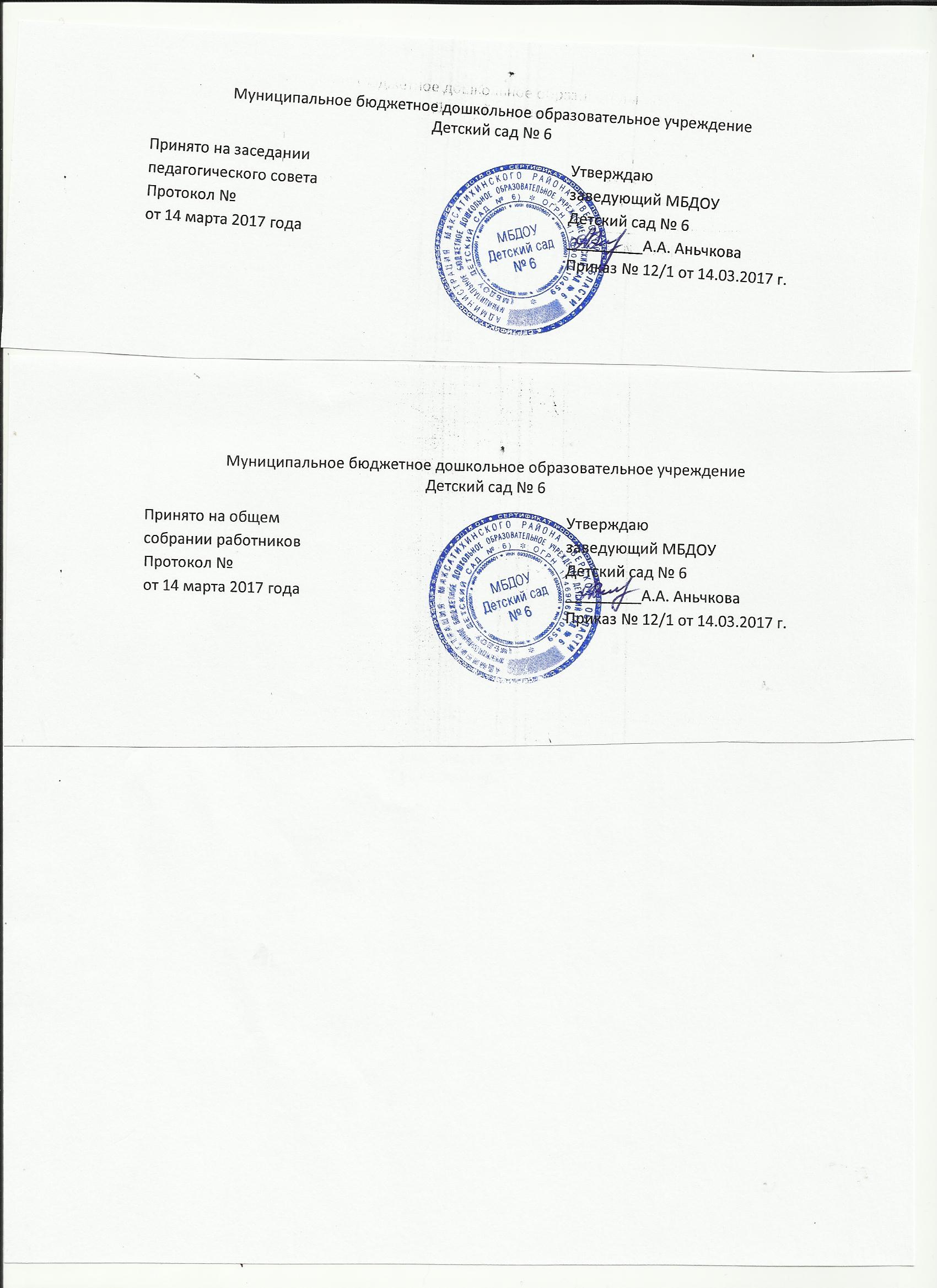 